Priorities for the WeekWeekly Calendar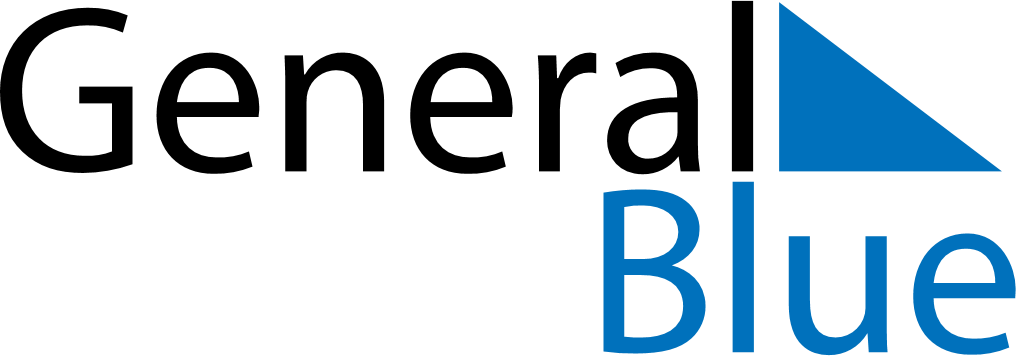 May 6, 2024 - May 12, 2024Weekly CalendarMay 6, 2024 - May 12, 2024Weekly CalendarMay 6, 2024 - May 12, 2024Weekly CalendarMay 6, 2024 - May 12, 2024Weekly CalendarMay 6, 2024 - May 12, 2024Weekly CalendarMay 6, 2024 - May 12, 2024Weekly CalendarMay 6, 2024 - May 12, 2024Weekly CalendarMay 6, 2024 - May 12, 2024MONMay 06TUEMay 07WEDMay 08THUMay 09FRIMay 10SATMay 11SUNMay 126 AM7 AM8 AM9 AM10 AM11 AM12 PM1 PM2 PM3 PM4 PM5 PM6 PM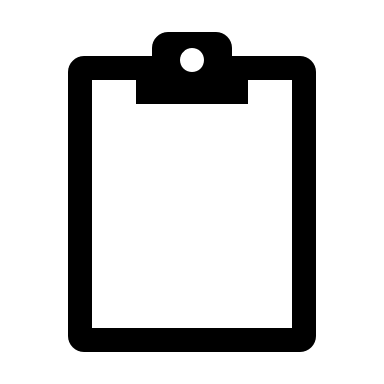 